ДУА “Пагост-Загародская сярэдняя школа імя славянскіх асветнікаў Кірыла і Мяфодзія”  Пінскага раёна Настаўнік пачатковых класаў Саланевіч Ганна  Васільеўна2 класТэма:  Вада і яе ўласцівасці вады. Мэта  ўрока: – садзейнічаць усведамленню малодшымі школьнікамі значэння вады ў прыродзе і для чалавека, неабходнасці беражлівага стаўлення да яе.Задачы ўрока:- пашырыць уяўленні вучняў  аб вадзе ў прыродзе;- стварыць умовы для азнаямлення вучняў з уласцівасцямі вады шляхам правядзення элементарнай даследчай дзейнасці;- садзейнічаць развіццю назіральнасці, уменняў параўноўваць, рабіць вывады па выніках назіранняў;- фарміраваць уменні знаходзіць неабходную інфармацыю на схемах, малюнках, у тэксце.Ход урокаI. Арганізацыйны  момантВы прыйшлі сюды ... (вучыцца)Не ляніцца, не ... (круціцца)Працаваць як? (Старанна)А слухаць як? (Уважліва)Калі хочаш адказаць ... (руку не забудзь падняць)Калі спытаюць ... (трэба ўстаць, гучна, выразна адказаць).II. Актуалізацыя ведаў – Успомніце, пра што мы гаварылі на мінулым уроку?  (Пра паветра.)  – Продоўжыце мае выказванні:Паветра нельга ўбачыць, але можна адчуць, калі ... (рэзка ўзмахнуць рукой, хутка пабегчы, калі дзьме вецер, а вецер –  гэта рух паветра.)Нябачнае паветра можна пачуць, калі ... (узяць цацку з пішчалкай, націснуць на яе. З цацкі выходзіць паветра праз маленькае адтуліну, вось і раздаецца піск)Які самы важны газ паветра  чалавек выкарыстоўвае для дыхання?     (Кісларод) Чалавек ўдыхае ... (кісларод), а выдыхае ... (вуглякіслы газ)Каб у нашым пакоі было чыстае  свежае паветра, з вялікай колькасцю кіслароду, што неабходна рабіць?Каб здароўе было ў норме Трэба паветра асвяжаць.  І праветрываць часцей, Пыл часцей выціраць.III. Матывацыя вучэбнай дзейнасці –А сёння мы пазнаёмімся  яшчэ з адным рэчывам, без якога не абысціся нікому і ніколі  і замяніць яго няма чым.  Вось, што пра гэта рэчыва  сказаў  Антуан дэ Сэнт-Экзюперы:"(Вада,) у цябе няма ні смаку,  ні паху. Цябе немагчыма апісаць, ад  цябе  атрымліваюць асалоду,  не ведаючы, што ты такое! Нельга  сказаць, што ты неабходная для жыцця: ты –  сама жыццё. Ты самае вялікае багацце на свеце". – А назва гэтага каштоўнага, незамянімага рэчыва  "схавалася" у загадцы:Я і хмара, і туман,
     Ручаёк, і акіян,
      І лятаю, і бягу,
                                І як шкло я быць магу!   (Вада)(Гучыць аўдыёзапіс: шум дажджу, ручая, мора)– Ці ўсе згодны з адказам? Калі  згодныя, падніміце жоўтую сігнальную картку, а калі не згодныя –  чырвоную. Паглядзіце, у класе ўсе сігнальныя карткі жоўтыя. Значыць, вы разважалі правільна. Малайцы!IV. Паведамленне тэмы і мэты ўрока– Сёння мы будзем гаварыць пра ваду. – А што вы пра яе ведаеце?  (Вада - гэта вадкасць. Вада бывае гарачая і халодная. У вадзе можна купацца, ныраць.) – А чаму так гавораць: “Вада – краса прыроды”?– Як шмат вы ведаеце, малайцы! А хочаце даведацца яшчэ больш пра ваду? – Такім  чынам, сёння мы даведаемся, чаму ваду адносяць да важнейшых прыродных багаццяў, пазнаёмімся з некаторымі яе ўласцівасцямі, навучымся расказваць  аб забруджванні і ахове вады.V. Знаёмства з новым матэрыялам– Цяжка знайсці на нашай планеце месца, дзе не было б вады. Яна ёсць усюды, толькі ў розных колькасцях і станах.Верш пра ваду (чытае падрыхтаваны вучань)Вы чулі пра ваду?Кажуць, яна ўсюды!У лужыне, у моры, у акіяне,і ў вадаправодным кране.Як лядзяш, замярзае,у лес туманам запаўзае.Ледніком ў горах завецца,стужкай серабрыстай уецца.Мы прывыклі, што вада заўжды  –наша спадарожніца  на зямлі.Без яе нам ні памыцца,ні пад'есці, ні напіцца!Магу я ўпэўнена вам  далажыць:без вады нам не пражыць!– Што новага вы даведаліся пра ваду з верша?– Без вады нам не пражыць. З гэтым не паспрачаешся. Перад намі сёння адкрыецца яшчэ адна старонка ведаў. Прапаную наш клас ператварыць  у навуковы цэнтр, а працаваць будуць тры даследчыя лабараторыі. Вы –  даследчыкі. Хто ведае, каго называюць даследчыкамі?–Даследчык –  гэта чалавек, які займаецца навуковай дзейнасцю.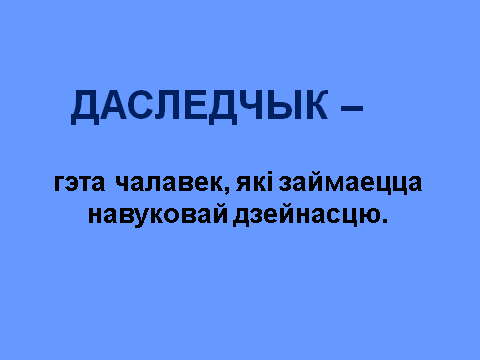 (на дошцы размяшчаецца картка)– Што будзе прадметам даследвання?   (Вада)Работа ў групах – Вырашыце, хто з вас будзе агучваць вынік даследвання, слухайце адзін аднаго, райцеся, і тады ваша лабараторыя зробіць правільны дакладны вынік.План даследвання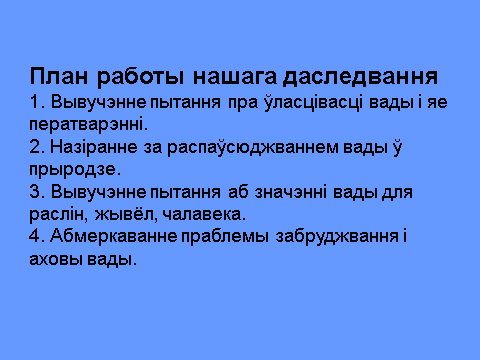 1)Працуем над першым пунктам планаПрактычная работаДослед №1– Вы, напэўна, дагадаліся, што ў вас у шклянцы?  Вада. –  Ваду можна пераліць у слоік і назад. (Дзеці дэманструюць.)– Чаму?   (Яна цякучая)– Кіньце ў шклянку з вадой каменьчык, апусціце аловак. Ці добра відаць гэтыя прадметы ў шклянцы?  (Добра відны. Вада празрыстая)– На сподачку ў вас насыпана соль. Дабаўце яе ў шклянку з вадой і размяшайце. Што адбылося?  (Соль растварылася ў вадзе)–  Які зробім вынік?  Вынік: Вада – вадкая, цякучая, празрыстая, добры растваральнікДослед  №2– Ці заўсёды вада вадкая?  Калі нальём ваду ў сподак і паставім у маразілку. Што адбудзецца?(Выклікаецца вучань, які дома рабіў гэты дослед)– Раскажы, які эксперымент табе ўдалося правесці дома?Вучань:– Я з мамай наліў ваду ў спецыяльную формачку і паставіў у маразільнік. І вось, што атрымалася. (Паказвае вынік – кавалачкі лёду)(Даследнікі кожнай лабараторыі разглядаюць, трымаюць у руках кавалачкі лёду.)– Які зробім вынік? Вынік: Вада, калі яе замарозіць, ператвараецца ў лёд. Лёд –  гэта вада ў цвёрдым стане.Дослед  №3(У вучняў на партах шкляныя пласцінкі) – Пратрыце пласцінку мокрай анучкай і трыху пачакайце.  Куды дзелася вада?   (Яна выпарылася.)– Мы гаворым "вы-пары-лася", гэта значыць ператварылася ў пару. Гэта і ёсць газападобнае становішча вады – маленечкія кропелькі, такія маленькія, што іх не відаць.  Вада –  гэта газ, пара.– Я дзякую ўсім  вучням.  Давайце  зробім вынік  па першаму  пытанню. Якія  пераўтварэнні мае вада?Вынік: Вада ў прыродзе можа знаходзіцца ў трох станах: вадкім, цвёрдым, і газападобным.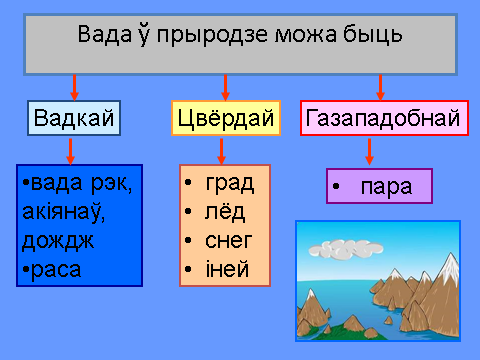 (Першы пункт плана сціраецца з дошкі).– Давайце прыступім  да другога пытання.2) Распаўсюджванне вады ў прыродзе– Працягвайце выказванне: Вада ў прыродзе ў вадкім стане –  гэта моры, рэкі ....акіян, лужына, ручай, крыніца, дождж.Вада ў прыродзе ў цвёрдым стане –  гэта ... Вада ў прыродзе ў газападобным стане –  гэта ...(Калі вучні што-небудзь  не   называюць, то можна загадаць  загадкі)• Зара-зараніцаПа свеце хадзіла,Слязу выпусціла.Месяц бачыў,А сонца схавала. (Раса)•. Мяне ўсе просяць,Мяне чакаюць,А як толькі з’яўлюся,Хавацца пачынаюць. (Дождж)• На дварэ — гарою, а ў хаце — вадою.  (Снег)• Я –  вада, ды па вадзе, ж і плаваю. (Лёд)• Я падобны з ​​выгляду на гарох,Дзе я прайду, там  перапалох. (Град)• І не снег, і не лёд, А срэбрам дрэвы прыбярэ. (Іней)• Малако над рэчкаю плыло,Нічога не відаць было,Растварылася малако,Стала  наваколле відно. (Туман)• Белая прасцінаПа небе плыла. (Воблака)Вынік: Вада знаходзіцца вакол нас у вадкім,  цвёрдым і газападобным стане.(Другі пункт плана сціраецца з дошкі)– Разбіраем  трэцяе  пытанне.3. Значэнне вады для раслін, жывёл і чалавека.– Паглядзіце на глобус – гэта паменшаная мадэль нашай планеты  Зямля.– Якога колеру больш на нашай планеце?  Якой здаецца зямля? (Блакітнай)– А чаму?   (Гэта колер  вады. )– Сапраўды, блакітны колер – гэта  вада.  Таму, мы можам зрабіць вынік, што вады на зямным шары вельмі шмат. Гэта ўсе моры і акіяны на нашай планеце. Але акрамя мораў і акіянаў ёсць  ўчасткі сушы,  пранізаныя  мноствам блакітных стужак. Гэта вялікія рэкі і маленькія рачулкі. Можна ўбачыць і  азёры –  гэта ўсё водныя запасы Зямлі. Але ў морах і акіянах вада якая? (Салёная, непрыгодная для ўжывання). А чалавеку неабходна чыстая, прэсная   вада, якая змяшчаецца ў рэках і азёрах. А яе не так і шмат. Разгледзім суадносіны вады ў табліцы(1 шклянка  прэснай вады з 3334 шклянак салёнай вады)– Дзе мы выкарыстоўваем ваду?  (Адказы вучняў)– З дапамогай малюнкаў падручніка, раскажыце, якое значэнне вада мае для раслін, жывёл і чалавека. (работа з падручнікам с. 21-22)(Акрамя гаспадарчых патрэб звярніце ўвагу на гідраэлектрастанцыі, перавозку грузаў па рэках, адпачынак на вадзе і т. д.)– Жывёлы і расліны гэтак жа не могуць жыць без вады. А для некаторых з іх вада з'яўляецца  домам. Напрыклад: для рыб,  баброў, дэльфінаў і іншых жывёл. Калі б не было вады, не было б нічога жывога.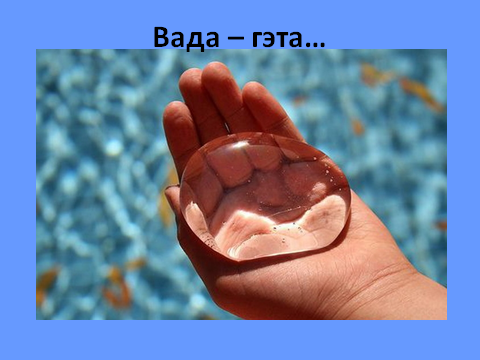 – Значыць, вада –  гэта ...    (Вада –  гэта жыццё.)(Настаўнік  выстаўляе  картку "жыццё")– Навошта мы павінны мыцца, загартоўвацца?    (Каб быць здаровым. Значыць вада –  гэта здароўе.)(Настаўнік выстаўляе  картку "здароўе")– Па рэках, акіянах ходзяць лодкі і караблі. На рэках будуюць гідраэлектрастанцыі, дзе атрымліваюць электрычнасць. Вада  зручны судаходны шлях, дарога. Вада –  сябар і памочнік чалавека.(Настаўнік выстаўляе  картку "памочнік")– Зробім вынік  па 3 пытанню.Вынік: Вада –  гэта жыццё, здароўе, памочнік чалавека.(Трэці пункт плана сціраецца з дошкі)ФізкультхвілінкаДа рэчкі  хутка мы спусціліся,Нахіліліся і памыліся.А цяпер паплылі дружна,Разам раз –  гэта брас,Адной, другой –  гэта кроль.Заплыў прайшоў,Пайшлі   дамоў..V.Абагульненне пройдзенага– Пераходзім да чацвёртага пытання.4. Абмеркаванне праблемы забруджвання і аховы вады.– Усім патрэбна вада. Таму трэба вельмі беражна  ставіцца да яе. На жаль, водным крыніцам таксама пагражае бяда. З-за чаго? (Адказы дзяцей) – Паслухайце казку. Казка павучальная! Экалагічная драма! Рыбак:З краіны заморскай, далёкайЯ падарунак атрымаў.Вуду, каб рыбу лавіць.На рэчку паспяшаўсяРыбку злавіць сабраўся.Сябры: Ну і што, злавіў?Рыбак: Злавіў!Сябры:Якую?Можа, рыбку залатую?Рыбак:Ды куды там? Калі б такЯ б тады не быў бядняк.А злавіў не шчупака, не карася,А маленькага печкура.Кажа раптам мне пячкур!Пячкур:У рэчцы нам дрэнна сталаРыбы, ракавінак  мала.Рыбак: Што з тваім рачным жыхаром?Пячкур:Бруд увесь  ў раку  зліваюць,Жыццю нашаму  пагражаюць..Поўная рэчка  розных   адходаў.Вось бяда, браток, якая!Рыбак:Што ж рабіць? Як нам быць?Сабяру-ка, я сяброўІ вырашым пытанне.– Сумная казка! Але і ў нашым жыцці сустракаецца такое. Вось і звярнуўся рабак да вас за дапамогай. Як дапамагчы рачным жыхарам? (Дзеці выказваюць свае меркаванні). – Усяму жывому патрэбна вада  і асабліва  чыстая вада.Давайце пагаворым пра тое, з-за чаго вада забруджваецца і чым гэта пагражае.– Разгледзьце малюнкі на с. 23-24. Растлумачце, з-за чаго забруджваецца вада?   (Фабрыкі і заводы забруджваюць ваду. Гэта наносіць шкоду раслінам, жывёлам, чалавеку.)– Як яшчэ чалавек забруджвае ваду?   (Кідае смецце, мые машыны каля вадаёмаў.)– Давайце падумаем, што вы, дзеці,  можаце зрабіць, каб вада была чыстая, напрыклад, на нашым вадаёме, на рацэ? – Паважаныя даследчыкі, ўносіце свае прапановы.(Вучні абмяркоўваюць гэтае пытанне ў групах)Не кідаць смецце ў вадаёмы, вучыць гэтаму іншых.Па магчымасці чысціць  берагі  бліжэйшых рэк, азёрВырабляць шыльды з заклікамі аб  беражных адносінах да вады і ставіць іх на беразе.Не знішчаць расліны і насельнікаў вадаёмаў.Не лавіць малькоў. Саджаць дрэвы каля вадаёмаў.– Малайцы! Добра папрацавалі! Рыбак вельмі ўдзячны вам за дапамогу Памятайце, што запасы прэснай вады на зямлі невялікія, мы павінны расходаваць ваду дома эканомна. А што значыць "эканомна"? (Адказы дзяцей)– Спадзяюся, вы так і будзеце паступаць.(Чацвёрты пункт плана сціраецца з дошкі)V. Рэфлексія вучэбнай дзейнасці– Змаглі мы дасягнуць мэты, пастаўленай   у пачатку ўрока? – Што вы   можаце расказаць і параіць другім Састаўленне тэлеграмы:Даведаліся  многа новага….Без яе няма жыцця….Дарослыя і дзеці! Беражыце яе!V. Падвядзенне вынікаў– Вада –  наша багацце, якое з'яўляецца цудоўным дарам прыроды. І хочацца ўрок закончыць заклікам да ўсіх людзейПрыроду ты не крыўдзі,Прыроду  беражы!Нарадзіўся  чалавекамДык трэба ім і быць!IХ. Дамашняе  заданне– Самастойна прачытаць тэкст "Вада і яе ўласцівасці. Значэнне і ахова вады”, адказваць на пытанні.– Дзеці! Вы – сапраўдныя даследчыкі! Вамі праведзена вялікая работа – вы ставілі доследы, назіралі, раіліся, выказвалі  свае меркаванні, прапаноўвалі.Дзякуй  за работу на ўроку!Прэсная вадаСалёная вада3%97%